Во исполнение муниципальной программы МО МР «Печора» «Развитие физической культуры и спорта», утвержденной постановлением администрации МР «Печора» от 31.12.2019 года № 1676, в целях пропаганды здорового образа жизни и дальнейшего развития мини-футбола в Республике Коми Провести с 23 - 25 февраля 2024 г. во Дворец спорта им И.Е. Кулакова Республиканский турнир по мини-футболу памяти И. Е. Кулакова (далее турнир). Сектору по физкультуре и спорту (Дубинин А.В.) оказать содействие в подготовке и организации турнира.Бюджетно-финансовому отделу (Рочева А.А.) проверить и профинансировать смету расходов на проведение турнира (приложение).Организатором турнира назначить Чекунова С.К. – главного судью турнира (по согласованию). Ответственность за проведение турнира и соблюдение порядка возложить на главную судейскую коллегию (по согласованию).МАУ ДО «Спортивная школа г. Печора» (Гончаров В.С.) подготовить место проведения турнира.Отделу информационно-аналитической работы и контроля (Бревнова Ж.В.) обеспечить информационное сопровождение турнира.Рекомендовать:ОМВД России по г. Печоре (Семенюк Ю.В.) обеспечить охрану общественного порядка во время проведения турнира.ГБУЗ РК «Печорская центральная районная больница» (Ванина Е.А.) обеспечить медицинское сопровождение турнира (медицинская сестра или фельдшер).Настоящее распоряжение подлежит размещению на официальном сайте муниципального района «Печора».Контроль за исполнением распоряжения возложить на заместителя руководителя администрации Менникова В.Е..И.о. главы муниципального района-руководителя администрации                                                                   Г.С. ЯковинаПриложение к распоряжению администрации МР «Печора»от 07 февраля 2024 г. № 89  - рСмета расходов на организацию и проведение «Республиканского турнира по мини-футболу памяти И.Е. Кулакова»______________ / Дубинин А.В. /АДМИНИСТРАЦИЯ МУНИЦИПАЛЬНОГО РАЙОНА «ПЕЧОРА»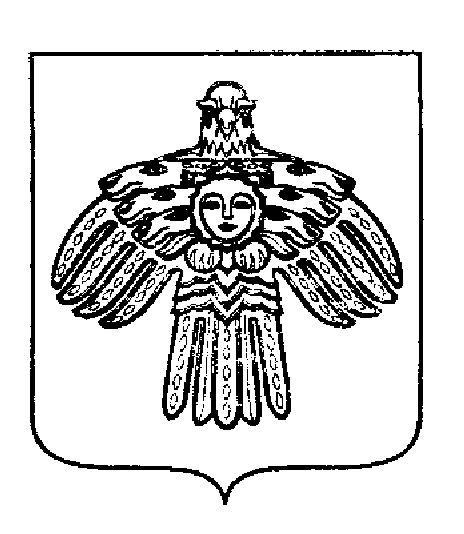 «ПЕЧОРА»  МУНИЦИПАЛЬНÖЙ  РАЙÖНСААДМИНИСТРАЦИЯ РАСПОРЯЖЕНИЕТШÖКТÖМРАСПОРЯЖЕНИЕТШÖКТÖМРАСПОРЯЖЕНИЕТШÖКТÖМ   7 февраля  2024 г.г. Печора,  Республика Коми           № 89 - рО проведении Республиканского турнира по мини-футболу памяти И.Е. Кулакова№НаименованиеРасчетСумма,Руб.Статья 123451Организация и обслуживание соревнований (по контракту):Главный судьяГлавный секретарь Судья5 дн. х 200 руб. х 1 чел5 дн. х 200 руб. х 1 чел18 игр х 100 руб. х 3 чел7 400,0226 2Страховые взносы во внебюджетные фонды (по контракту)30%2 220,03Медицинское обслуживание18 ч. х 1500 руб. х 1 чел.27 000,0ИТОГО:36 620,0